301 Bible Trivia Questions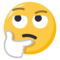 by Ministry-To-Children.comQuestions about the BibleTrue or False: The Bible is the most popular book ever written. (by copies sold)
A: TrueQ: What is the first book in the Bible?
A: GenesisQ: What is the last book in the Bible?
A: RevelationQ: What four books tell about Jesus life on Earth?
A: Matthew, Mark, Luke, JohnQ: Which book did Jesus directly write?
A: NoneQ: What is the longest book in the Bible?
A: PsalmsTrue or False: David wrote the entire book of Psalms.
False: The Psalms are a collection by many writers, but David contributed the most.Q: What is the shortest book in the Bible?
A: 3 JohnQ: How many books are in the Bible? 
A: 66Q: How many books in the Old Testament?
A: 39 books in the OTQ: How many books in the New Testament?
A: 27 books in the NT Q: Which NT book has Jesus' Sermon on the Mount?
A: MatthewTure or False: The Bible was first written in the English language?
A: FalseQ: In what language was most of the Old Testament given?
A: HebrewQ: In what language was most of the New Testament given?
A: GreekQ: Which human author wrote the most books?
A: Paul wrote 13 books.Q: Which human author wrote the most words in the Bible?
A: Moses wrote 125,139 words. (source)Q: What was most likely the first Gospel written?
A: MarkQ: What was most likely the last Gospel written?
A: JohnQ: What was most likely the first of Paul's letters written?
A: 1 ThessaloniansQ: What was most likely the last New Testament book written?
A: RevelationQuestions from Genesis Q: How many days did God take to create the world?
A: 6Q: What day did God create man?
A: 6thQ: Who was the first man?
A: AdamQ: Who was the first woman?
A: EveQ: Where did they live at the beginning of the world?
A: Garden of EdenQ: Who were their three sons listed in the Bible?
A: Cain, Abel, Seth Q: Who did God tell to build an ark?
A: NoahQ: Who were Noah’s three sons?
A: Shem, Ham, JaphethQ: How many days and nights did it rain when Noah was on the ark?
A: 40Q: How many people were saved on the ark?
A: 8Q: What was God’s sign to Noah that he would never destroy the earth again?
A: A rainbowQ: What were men trying to do at the Tower of Babel?
A: Built a tower to reach to Heaven.Q: How did God make them spread out across the earth?
A: Confused their languages.Q: Who did God call out of Ur to move to Canaan?
A: AbramQ: Who was Abram’s wife?
A: SaraiQ: Even though Abram and Sarah were too old, what did God promise them?
A: A sonQ: When God showed Abram the stars in the sky, what did he promise?
A: That Abram would have more descendants than the number of stars.Q: Who was Abram’s handmaid?
A: HagarQ: What was Sarah’s idea for Abram to have a child?
A: For Abram to have a child with Hagar.Q: Who was the first son he had?
A: Ishmael.Q: What was Abram’s name changed to?
A: AbrahamQ: What was Sarai’s name changed to?
A: SarahQ: What was the second son Abraham had?
A: IsaacQ: Who did Abraham have his second son with?
A: SarahQ: Where did Hagar and her son leave to?
A: Into the desertQ: Who did Abraham send to find Isaac a wife?
A: His oldest servantQ: Who did the servant choose?
A: RebekahQ: What were Isaac’s sons’ names?
A: Jacob and EsauQ: Who was born first?
A: Esau came first, with Jacob grabbing his heel.Q: How did Esau provide food for the family?
A: He hunted.Q: Who did Isaac favor of his two sons?
A: EsauQ: What did Jacob do most of the time?
A: Stayed in the home with his mother.Q: What did Esau receive in exchange for his birthright?
A: Some stew.Q: As Isaac was dying and blind, who suggested that Jacob should steal the blessing?
A: Rebekah.Q: How did Esau respond when his birthright was taken?
A: Threatened to kill Jacob.Q: When Jacob met Laban, which daughter did he want to marry? 
A: Rachel.Q: Who did Laban trick Jacob into marrying?
A: Leah.Q: What did Laban make Jacob do to finally marry Rachel?
A: Work another seven years.Q: Who was the first son Jacob had with Rachel?
A: JosephQ: What did God change Jacob’s name to before his meeting with Esau?
A: IsraelQ: How many brothers did Joseph have?
A: 12Q: What did Jacob give Joseph that sparked jealousy from his siblings?
A: A coat of many colors.Q: What did Joseph tell his brothers about his dreams that upset them?
A: The dreams said he would become greater and rule over them.Q: How did the brothers get rid of Joseph?
A: Sold him to slave traders.Q: What did Joseph’s brothers tell their father had happened to him?
A: They said Joseph was killed by a wild animal.Q: Where did the slave traders take Joseph?
A: EgyptQ: Who bought Joseph?
A: Potiphar, captain of the Pharaoh’s guardsQ: Who got Joseph thrown into prison by lying about him?
A: Potiphar’s wifeQ: Who else was in prison with Joseph?
A: The Pharaoh’s cupbearer and chief baker.Q: What did Joseph do for them?
A: Interrupted their dreams.Q: Why was Joseph summoned out of prison by the Pharaoh?
A: To interrupt his dream.Q: What position of power was Joseph given by the Pharaoh?
A: Second in command of Egypt.Q: What catastrophe did Joseph predict by interpreting the Pharaoh’s dream?
A: A severe, seven-year famine.Q: Who came to Egypt that Joseph recognized because of the famine?
A: His brothers.Q: Who was Jacob’s second son with Rachel?
A: BenjaminQ: What did Joseph tell the brothers to do next time they came back to Egypt?
A: To bring Benjamin with them.Q: Which brother volunteered to stay in Egypt instead of Benjamin?
A: JudahQ: What did Joseph tell his brothers to do when they returned to Canaan?
A: Bring their families and their father to Egypt.Questions about Exodus and Early Israel HistoryQ: How did Moses’ mother save him from the Egyptian soldiers?
A: Put him in a basket in the river.Q: What did Moses do after he killed an Egyptian?
A: Ran away into the desert.Q: Through what did God speak to Moses in the desert?
A: A burning bushQ: When Moses confronted the Pharaoh, what did his staff turn into when he threw it on the ground?
A: A snakeQ: What did Moses say God commanded the Pharaoh to do?
A: Let the Israelite slaves go free.Q: How many plagues did God send on Egypt?
A: 10Q: What was the final plague that convinced Pharaoh to let the slaves go?
A: The firstborn son of all Egyptian families died.Q: When Pharaoh changed his mind and sent his army after the slaves, where did they meet at?
A: By the Red SeaQ: What did God through Moses to save the slaves?
A: Parted the Red SeaQ: When the Egyptians tried to follow the Israelites through the Red Sea, what happened?
A: The water crashed on them and killed them all.Q: What did God send to feed the Israelites in the desert?
A: Quail and mannaQ: Where did God give Moses the Ten Commandments?
A: Mt. SinaiQ: What golden image did the Israelites make at Mt. Sinai?
A: A golden calfQ: What did the spies sent into Canaan see that made them scared?
A: Giants in the landQ: Who were the only two Israelites allowed to go into the Promised Land after many years?
A: Joshua and CalebQ: What city did God make the walls fall so Joshua and the Israelites could conquer it?
A: JerichoQ: After they took over the Promised Land and Joshua died, who ruled Israel?
A: JudgesQ: Who was the woman judge who led Israel to victory?
A: DeborahQ: Who was the judge who defeated the Midianites with only 300 men using torches and horns?
A: GideonQ: Who was the judge who took a Nazarite vow from birth and fought against the Philistines?
A: SamsonQ: With what did Samson kill 1,000 Philistines?
A: A donkey’s jawboneQ: What Philistine woman asked Samson what his power came from?
A: DelilahQ: How did Samson die?
A: Pushing over the temple pillars, killing himself and many Philistines.Questions about the Early KingdomQ: Who was the first king of Israel?
A: SaulQ: Who anointed him king?
A: SamuelQ: Who was the enemy who took the Ark of the Covenant?
A: PhilistinesQ: What happened the idol which was beside the Ark in the enemy’s temple?
A: The idol fell over and brokeQ: When the people demanded Saul make a sacrifice to God that only priests should make, what did he do?
A: Made the sacrifice anywaysQ: When Saul conquered the Amalekites, what person did he keep as a prisoner instead of killing like God said to?
A: The king, AgagQ: What was Saul’s punishment for disobeying?
A: God took his kingdom awayQ: Who was the king of Israel anointed by Samuel after Saul?
A: DavidQ: What did David work as for his father?
A: A shepherdQ: When the Philistines came to attack the Israelites, who mocked God and challenged them?
A: Goliath the giant.Q: When David wanted to fight Goliath, what did Saul try to give him?
A: His armorQ: What did David take from the brook to fight Goliath with?
A: Five stonesQ: How many sling-throws did it take David to hit Goliath?
A: OneQ: Who was Saul’s son that David befriended?
A: JonathanQ: What did Saul throw to try to kill David?
A: A javelin/spearQ: What did Jonathan do to save David’s life from Saul?
A: Warned him that Saul would try to kill himQ: What foreign country did David run away to?
A: Land of the Philistines/PhilistiaQ: Did Saul give up on chasing David when David went into the wilderness?
A: NoQ: How many times did David spare Saul’s life?
A: TwiceQ: Where did David spare Saul’s life the first time?
A: In a caveQ: Where did David spare Saul’s life the second time?
A: In the camp where Saul was sleepingQ: What last judge of Israel died after Saul made a temporary peace with David?
A: SamuelQ: Where did David go after Saul continued to hunt him?
A: The Land of the Philistines/ PhilistiaQ: Where did Saul turn to for advice when he couldn’t sense God’s will?
A: A witchQ: What prophet did he ask to speak to?
A: SamuelQ: How did Saul die?
A: Fell on his own swordQ: How many of his sons died in the same battle?
A: All of themQuestions about King David’s ReignQ: Did all of Israel immediately consider David their king?
A: NoQ: Who was David’s captain of his army?
A: JoabQ: When David stayed in Jerusalem, what woman did he see and commit adultery with?
A: BathshebaQ: Who was Bathsheba’s husband?
A: UriahQ: When Bathsheba got pregnant, what did David make happen to Uriah?
A: He was killed in battleQ: What prophet came to rebuke David?
A: NathanQ: What happened to Bathsheba’s child?
A: The child diedQ: When Bathsheba had another child, what did they name him?
A: SolomonQ: Who was David’s son that started a rebellion against him?
A: AbsalomQ: What capital city did David abandon as Absalom came towards it?
A: JerusalemQ: When the two armies battled, what happened to Absalom’s hair?
A: It got caught in a treeQ: Who killed Absalom?
A: JoabQ: Because he killed Absalom, what was Joab’s punishment?
A: He was not captain anymoreQ: What was David’s second sin recorded in the Bible?
A: He took a census of the people in his nationQ: During his time as king, who was David’s main enemy?
A: PhilistinesQ: Which books of the Bible record David’s time as king?
A: 1st and 2nd SamuelQ: Which book did David write most of?
A: PsalmsQuestions about the Later History of IsraelQ: Who was David’s son that became king?
A: SolomonQ: What trait did Solomon pray for from God?
A: WisdomQ: What did Solomon build for the Lord?
A: A templeQ: What famous queen came to visit Solomon?
A: Queen of ShebaQ: How many wives did Solomon have?
A: 700Q: Did Solomon always follow the Lord?
A: No. He turned from God.Q: Who convinced Solomon to turn from God?
A: His wivesQ: What happened to the kingdom after Solomon’s rule?
A: It split in twoQ: Which books of the Bible record all the kings?
A: 1st and 2nd Kings, 1st and 2nd ChroniclesQ: Which books of the Bible did Solomon write?
A: Song of Solomon and Proverbs and some PsalmsQ: How many kings of Judah were there?
A: 20Q: How many kings of Israel were there?
A: 19Q: Who conquered Judah and took Daniel to their country?
A: BabyloniansQ: Whose dream did Daniel interpret in -Babylon?
A: King NebuchadnezzarQ: Who was the last king Daniel served under in the Bible?
A: DariusQ: When Daniel prayed to God after it was not allowed, where was he thrown into?
A: The lion’s denQ: What were Daniel’s three friends (Babylonian names)?
A: Shadrach, Meshach, AbednegoQ: When they refused to bow to an idol, where were they thrown?
A: Into a fiery furnaceQ: Who returned to Israel to build up the walls of Jerusalem?
A: NehemiahQ: What Israelite saved her people from being murdered and was a wife of the king?
A: EstherQ: What daring thing did Esther do to talk with the king?
A: Went in to talk without being summoned firstQ: Who let the Israelites return to their homeland?
A: CyrusQ: Who eventually came from the lineage of David?
A: JesusQuestions about the Life of JesusQ: Who was Jesus' human mother?
A: MaryQ: Who was Jesus’ adoptive father on Earth?
A: JosephQ: Who was Jesus’ birth father?
A: God the Holy Spirit – see Matt 1:20 Q: Name the city where Jesus was born?
A: BethlehemQ: Where did Jesus’ family go when Herod wanted to harm him as baby?
A: EgyptTrue or False: Because Jesus was God, he didn’t obey his parents’ rules.
A: False – Jesus obeyed his parents – see Luke 2:51True or False: Jesus was an only child.
A: False - Jesus had brothers and sister - see Mark 6:3Q: How many of Jesus’ brothers are named in the Bible?
A: FourQ: How many of Jesus’ sisters are named in the Bible?
A: NoneQ: Name one of Jesus’ brothers?
A: James, Joseph, Simon and JudasQ: Who was Jesus' most famous cousin?
A: John the Baptist True or False: John the Baptist wore clothes made of goat hair?
A: False – it was camel hairQ: Who baptized Jesus?
A: John the BaptistQ: Who spoke from the sky when Jesus was baptized?
A: GodQ: What did God say?
A: That he was well-pleased with his son.Q: What happened when Jesus went into the wilderness?
A: He was tempted by SatanQ: Before Jesus starting preaching, what was his normal job?
A: Carpenter (construction worker) – See Mark 6:3Q: Name Jesus’ hometown.
A: NazarethQ: True or False: Jesus turned water into Coca-Cola?
A: False, Jesus turned water into wine.Q: Besides preaching, name an activity Jesus did while traveling in Galilee.
A: Healing the sick and casting out demons.True or False: Jesus stayed away from people with bad reputations?
A: False – He often ate with “sinners.”Q: Name the place where Jesus walked on water?
A: Sea of GalileeTrue or False: At first, Jesus family tried to stop his ministry and said he was crazy.
A: True - see Mark 3:11True or False: Jesus said his true family was anyone who obeys God.
A: True – see Mark 3:34-35True or False: Everywhere he went, people loved Jesus and believed his message?
A: False – many times Jesus was rejected.Q: Which member of the Jewish ruling counsel came to ask Jesus questions at night?
A: NicodemusTrue or False: Jesus didn’t like the people because they worshiped God the wrong way?
A: False – Jesus welcomed all to follow himQ: How many disciples did Jesus choose?
A: 12 Q: What was Matthew before he followed Jesus?
A: A tax collectorTrue or False: Jesus would sometimes “spit” as part of his healing miracles.
A: True - Three times the Bible describes him spitting. – see Mark 7:33, Mark 8:23, John 9:6Q: What is the shortest verse in the Bible?
A: John 11:35 Jesus wept.Q: Why did Jesus weep in that verse?
A: Because his friend Lazarus died.Q: How many days was Lazarus dead before Jesus came to visit?
A: Four daysQ: What 2 things did Jesus do to raise Lazarus back to life?
A: He prayed and then told Lazarus to come out.Q: Who helped pay the bills for Jesus and the disciples ministry?
A: Several women who he had healed – see Luke 8:1-3 Q: Name the demon Jesus cast out in the region of the Gerasenes?
A: Legion True or False: While on Earth, Jesus had the power to raise dead people back to life?
A: True – several examplesQ: How much bread and fish did Jesus use to feed over 5000 people?
A: Five loaves of bread —and two fishTrue or False: Jesus’ said washing hands is never important.
A: False – he said dirty hands don’t make a person spiritually unclean. You can still get germs!Q: What was Peter and Andrew doing when Jesus’ called them to follow him?
A: Fishing Q: Name the two Old Testament people who appeared when Jesus was transfigured?
A: Elijah and MosesTrue or False: Jesus ask the children to stay back while he was teaching important things to grown-ups.
A: False – Jesus welcomed childrenQ: What problem did Bartimaeus have that Jesus fixed?
A: He was blindTrue or False: When Jesus went to the Temple, he always used his inside voice.
A: False – Jesus drove out the money changersQ: How many people did Jesus feed with fish and bread?
A: 5,000 peopleQ: How many lepers did Jesus heal when only 1 returned?
A: 10Q: What did Jesus do at the Last Supper to his disciples?
A: Washed their feetTrue or False: Jesus said only big money offerings were important to God.
False – See the Widow’s OfferingQ: What did the woman pour on Jesus’ feet at the home of Simon the Leeper?
A: Jar of expensive perfumeQ: Name the disciple who betrayed Jesus.
A: Judas IscariotQ: What garden did Jesus go to when he prayed after the Last Supper?
A: Garden of GethsemaneTrue or False: The Jewish leaders tried to set Jesus free.
A: False – They lobbied for his crucifixion Q: Who gave Jesus a crown made of thorns?
A: Roman soldierQ: Name the Roman Governor who sat over Jesus trial?
A: PilateQ: What did Pilate do to “cleanse himself” of the crucifixion?
A: Washed his handsQ: Who cut off a soldier’s ear when Jesus was being arrested?
A: PeterTrue or False: Jesus didn’t know that he was going to be arrested and killed in Jerusalem.
A: False – He knew and told his disciples before it happened.Q: Which disciple denied Jesus three times?
A: PeterQ: What happened to the temple curtain when Jesus was killed?
A: It was rippedQ: What happened after Jesus was buried in the tomb?
A: He rose againQ: What was rolled away from the entrance of the tomb?
A: A large stoneQ: What day of the week did Jesus rise back to life?
A: Sunday – the first day of the weekQ: How many days before Jesus returned to Heaven?
A: 40 daysQ: How did Jesus leave Earth and go to Heaven?
A: He rose up into the cloudsQ: How many people saw Jesus after he came back from the dead?
A: More than 500 – see 1 Cor 15:3–8More New Testament QuestionsQ: What was another name for the Apostle Paul?
A: Saul of Tarsus Q: Who was the first Christian to die for his faith? 
A: StephenQ: How many books have the name John in them? 
A: Four (John, 1 John, 2, John, 3 John)Q: Who preached at Pentecost?
A: PeterQ: What amazing miracle happened with languages?
A: Everybody heard the sermon in their own language.Q: Who was Saul?
A: He persecuted ChristiansQ: What happened when he was on the road to Damascus?
A: He had a changing experience with JesusQ: What was his name changed to?
A: PaulQ: Who was exiled to an island?
A: JohnQ: Who was crucified upside down?
A: PeterQ: Who was the first martyr and was stoned?
A: StephenTrue or False: Ananias and Sapphira died after lying to the Apostles about their offering.
A: TrueQ: How many deacons were chosen to help the apostles to distribute food to widows?
A: SevenQ: Which Apostle took the Gospel to the city of Samaria?
A: PhilipQ: Which Apostle shared the Gospel with an Ethiopian official on the road to Gaza?
A: PhilipTrue or False: Peter raised a woman named Dorcas from the dead.
A: True – see Acts 9Q: Where did Peter stay during his ministry in the city of Joppa?
A: In the house of Simon the tannerQ: What did Peter’s vision about the unclean animals mean?
A: That all people can be made clean through Jesus – aka non-Jews can be saved.Q: In what city were Jesus’ followers first called “Christians”?
A: AntiochTrue or False: Peter was rescued from prison by an Angel.
A: True – see Acts 12Q: Who went with Paul on his early mission trips?
A: BarnabasTrue or False: Paul had a vison of a man calling him to come over to Carthage.
False – it was a man from MacedoniaTrue or False: God sent an earthquake to rescue Paul and Silas from prison in Philippi.
A: True – but they didn’t escape but stayed in jail to share the good newsQ: What did the Philippian jailer say to Paul after he heard the Gospel?
A: What must I do to be saved?Q: How did Paul and Silas respond?
A: Believe in the Lord Jesus, and you will be saved.Q: What was Paul’s goal in his missionary journey?
A: To take the gospel everywhere and finally to preach in the capitol RomeQuestions about the 10 Commandments Q: Where can you find the 10 commandments in the Bible?
A: Exodus 20 and Deuteronomy 5Q: Name the person who received the 10 Commandments from God?
A: MosesQ: What is the preamble or introduction to the Commandments?
A: I am the LORD your God who brought you out of Egypt (slavery).Q: What is the 1st commandment?
A: You shall have no other gods before me.Q: What is the 2nd commandment?
A: You shall not make idols.Q: What is the 3rd commandment?
A: You shall not misuse the name of the LORD your God.Q: What is the 4th commandment?
A: Observe the Sabbath day by keeping it holy.Q: What is the 5th commandment?
A: Honor your father and mother.Q: What is the 6th commandment?
A: You shall not murder.Q: What is the 7th commandment?
A: You shall not commit adultery.Q: What is the 8th commandment?
A: You shall not steal.Q: What is the 9th commandment?
A: You shall not give false testimony.Q: What is the 10th commandment?
A: You shall not covet. True or False: Jesus said the OT rules don’t matter anymore.
A: False – See Matt 5:17Q: How many rules does Jesus use to summarize all the OT rules?
A: TwoQ: What does Jesus say is the first and greatest commandment?
A: Love God with all your heart, minds, soul, and strength.Q: What does Jesus says is the second commandment?
A: Love your neighbor as yourself.Questions about the Fruit of the Spirit?Q: Where is the Fruit of the Spirit found in the Bible?
A: Galatians 5Q: Which human author wrote Galatians?
A: PaulTrue or False: Bananas are a fruit of the Spirit? 🍌
A: False – Bananas are a gift from God but not considered spiritual fruit in Galatians 5.Q: Name any of the 9 Fruit of the Spirit.
A: love, joy, peace, patience, kindness, goodness, faithfulness,  gentleness and self-control.  (sometimes patience is translated forbearance or longsuffering – see Galatians 5:22 )True or False: The opposite of the Fruit of the Spirit are called “the works of the flesh.”
A: True – see Galatians 5:19-21Questions about the Lord’s PrayerQ: Where in the Bible can you find the Lord’s Prayer?
A: Matthew 6Q: Who taught the Lord’s Prayer?
A: JesusQ: How many requests are in the Lord’s Prayer?
A: SevenQ: What is the 1st petition?
A: Hallowed be your nameQ: What is the 2nd petition?
A: Your kingdom comeQ: What is the 3rd petition?
A: Your will be done on EarthQ: What is the 4th petition?
A: Give us our daily breadQ: What is the 5th petition?
A: Forgive our debtsQ: What is the 6th petition?
A: Don’t lead us into temptationQ: What is the 7th petition?
A: Deliver us from evil True or False: The more words we say makes our prayers better.
A: False – Jesus said God already knows what we need